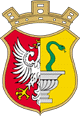 PREZYDENT  MIASTA  OTWOCKAul. Armii Krajowej 5, 05-400 Otwocktel.: +48 (22) 779 20 01 (do 06); fax: +48 (22) 779 42 25www.otwock.pl       e-mail: umotwock@otwock.plWZP.271.19.2020		Otwock, dnia 25.06.2020 r.Dotyczy postępowania o udzielenie zamówienia publicznego na:Szanowni Państwo,Uprzejmie informuję, iż Zamawiający na podstawie art. 38 ust. 4. Ustawy Pzp z dnia 29 stycznia 2004 r. (Dz.U.2019.1843 t.j) dokonuje stosowanych modyfikacji do treści wyjaśnień z dnia 24.06.2020 r.Zamawiający zmienia brzmienie zapisu Odpowiedzi na pytanie nr 1 z :,,Zamawiający nie zgadza się na zmianę głównych ciągów komunikacyjnych” na,,Zamawiający dopuszcza zmianę głównych ciągów komunikacyjnych po wcześniejsze akceptacji Zmawiającego”.Jednocześnie Zamawiający zmienia nazwę: załącznika dokumentacji oznaczonego jako 
,, SP8-  Załącznik” na ,,SP8- Załącznik A”.Zamawiający przekazuje modyfikację do wyjaśnień  wszystkim Wykonawcom, którym przekazał SIWZ oraz zamieszcza te informacje na stronie internetowej, na której udostępniona jest SIWZ.Przedmiotem zamówienia jest wykonanie dokumentacji projektowej i robót budowlanych polegających na budowie szkoły Podstawowej z oddziałami przedszkolnymi na terenie działek 22/2, 22/4, 22/11, 23 i 26 obręb 242 przy ul. Żeromskiego 235 w Otwocku metodą tradycyjną lub w systemie modułowym, w ramach zadania budżetowego pn.: „projekt i budowa szkoły podstawowej z oddziałami przedszkolnymi w Otwocku Wólce Mlądzkiej” w procedurze „zaprojektuj i wybuduj”.